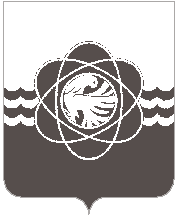  П О С Т А Н О В Л Е Н И Еот _23.01.2023_  № __1_         В соответствии с пунктом 4.6 Положения об Общественном совете муниципального образования «город Десногорск» Смоленской области, утвержденного решением Десногорского городского Совета от 22.11.2016 № 259, рассмотрев предложения некоммерческих организаций по выдвижению кандидатов в члены Общественного совета,п о с т а н о в л я ю:Утвердить одну треть Общественного совета муниципального образования «город Десногорск» Смоленской области из кандидатов, выдвинутых некоммерческими организациями, в составе:Предложить членам Общественного совета муниципального образования «город Десногорск» Смоленской области, утвержденным настоящим постановлением принять участие в формировании Общественного совета в полном составе.Отделу информационных технологий и связи с общественностью (Е.М. Хасько) разместить настоящее постановление на официальном сайте Администрации муниципального образования «город Десногорск» Смоленской области.Контроль исполнения настоящего постановления возложить на заместителя Главы муниципального образования по социальным вопросам З.В. Бриллиантову.                                                                                                                    А.А. НовиковОб утверждении одной трети состава Общественного совета муниципального образования «город Десногорск» Смоленской области Артюх Анатолий Александрович- от Десногорской ГОО ветеранов войны и труда;Карпинский Виталий Карлович-от Смоленского филиала Межрегиональной общественной организации ветеранов концерна «Росэнергоатом»;Машичева Юлия Владимировна-от Десногорской городской общественной организации по защите интересов семьи, женщин и детей «Совет женщин города Десногорска».